									    PRIJEDLOGNa temelju članka 31. stavka 3. Zakona o Vladi Republike Hrvatske ("Narodne novine", br. 150/11., 119/14., 93/16. i 116/18.) i članka 4. stavka 5. Zakona o vatrogastvu (“Narodne novine“, broj 125/19.), Vlada Republike Hrvatske je na sjednici održanoj……………donijelaZ A K L J U Č A K 1. Donosi se Program aktivnosti u provedbi posebnih mjera zaštite od požara od interesa za Republiku Hrvatsku u 2021. godini, u tekstu koji je dostavila Hrvatska vatrogasna zajednica aktom, KLASA: 214-02/20-01/09, URBROJ: 444-05/01-20-51, od 30. prosinca 2020. 2. Hrvatska vatrogasna zajednica zadužuje se za izvršenje, koordiniranje, praćenje, usklađivanje i usmjeravanje svih aktivnosti iz predloženog Programa, na svim razinama.3. Zadužuju se nadležna ministarstva da izvijeste druge subjekte, koji djeluju na području iz njihova djelokruga rada, o donošenju Programa aktivnosti u provedbi posebnih mjera zaštite od požara od interesa za Republiku Hrvatsku u 2021. godini, kao i o njihovim zadaćama.   4. Program aktivnosti u provedbi posebnih mjera zaštite od požara od interesa za Republiku Hrvatsku u 2021. godini objavit će se u "Narodnim novinama".KLASA: URBROJ:Zagreb, 								                PREDSJEDNIKmr. sc. Andrej Plenković O B R A Z L O Ž E N J ENa temelju članka 4. stavka 5. Zakona o vatrogastvu (“Narodne novine“, broj 125/19.), Vlada Republike Hrvatske, na prijedlog Hrvatske vatrogasne zajednice, uz prethodno mišljenje Nacionalnog odbora za preventivnu zaštitu i gašenje požara, donosi Program aktivnosti u provedbi posebnih mjera zaštite od požara od interesa za Republiku Hrvatsku.Program aktivnosti izrađen je temeljem raščlambe podataka iz dostavljenih izvješća o provedbi zadataka tijekom prethodnih godina i podataka o stanju utvrđenom inspekcijskim nadzorom te nalaže, navodi, potiče i organizira dodatne mjere i aktivnosti radi pomoći jedinicama lokalne i područne (regionalne) samouprave u intenziviranju mjera zaštite od požara tijekom 2021. na cijelom teritoriju Republike Hrvatske.Program aktivnosti dopunjen je i prijedlozima kratkoročnih mjera temeljenih na zaključcima provedene završne analize požarne sezone 2020. u Republici Hrvatskoj. Program aktivnosti temeljni je dokument koordinacije i provedbe godišnjih aktivnosti ministarstava, tijela državne uprave, javnih ustanova, jedinica lokalne i područne (regionalne) samouprave, udruga građana te vatrogasnih i drugih organizacija i tijela uključenih u provedbu mjera zaštite od požara.Hrvatska vatrogasna zajednica kao tijelo državne uprave za vatrogastvo nadležno je za izradu, upućivanje u postupak donošenja, izvršenje, koordiniranje, praćenje, usklađivanje i usmjeravanje svih aktivnosti vezanih uz provedbu ovoga Programa.Programom aktivnosti propisuju se mjere, obveze i aktivnosti iz djelokruga svakog od dionika provedbe Programa. Pripreme požarne sezone uključuju ažuriranje i donošenje planova, prosudbe angažiranja ispomoći, provođenje pripremnih vježbi radi provjere spremnosti i koordinacije snaga koje provode zadaće tijekom ljetne protupožarne sezone, pripremu i čišćenje terena i uklanjanje potencijalnih izvora opasnosti na ugroženom području, svakodnevno praćenje meteo situacije kao i stalnu razmjenu informacija između svih sudionika provedbe Programa aktivnosti.Provedba predmetnog Programa odvijat će se u okviru ukupno odobrenih sredstava u Državnom proračunu za 2021. godinu i projekcijama za 2022. i 2023. godinu i to:na Razdjelu 039 Hrvatska vatrogasna zajednica, Glava 05, u okviru Programa 2607 Organiziranje i provođenje vatrogasne djelatnosti u iznosu od 25.000.000,00 kn za 2021. godinu, osiguranom u okviru projekta K260089 - Program u provedbi posebnih mjera za zaštitu od požara od interesa za Republiku Hrvatsku na Razdjelu 040 Glava 05 Ministarstvo unutarnjih poslova, aktivnosti inspekcije zaštite od požara i civilne zaštite te interventne policije na područjima potencijalno ugroženim od požara odvijati će se u okviru redovne djelatnosti za što su sredstva osigurana u okviru aktivnosti A553131 Administracija i upravljanje na Razdjelu 030, Glavi 05 Ministarstvo obrane u iznosu od 104.065.000,00 kn za 2021. godinu u okviru Programa 2606 Korištenje Oružanih snaga za pomoć civilnim institucijama i stanovništvu, aktivnosti A545035 Protupožarna zaštita (troškovi obuhvaćaju namjenske (protupožarne) snage Oružanih snaga Republike Hrvatske za intervencije iz zraka, na tlu i s mora, a odnose se na troškove goriva, održavanja materijalno tehničkih sredstava i opreme, naknada za rad na terenu i prehrane) unutar ovog Programa moguće je dodatno financiranje nabave opreme ili vozila sredstvima Državnog proračuna u okviru raspoloživih sredstava.Aktivnosti svih ostalih sudionika u provedbi posebnih mjera zaštite od požara odvijat će se u okviru redovnog poslovanja tijela i financirati iz redovne djelatnosti i neće zahtijevati osiguranje dodatnih financijskih sredstava. Svi izvršitelji zadataka iz ovoga Programa aktivnosti dužni su izvješća o provedbi svojih pripremnih i drugih aktivnosti dostaviti do 15. siječnja 2022. Hrvatska vatrogasna zajednica izradit će i Vladi Republike Hrvatske dostaviti izvješće o realizaciji Programa aktivnosti do 1. ožujka 2022. 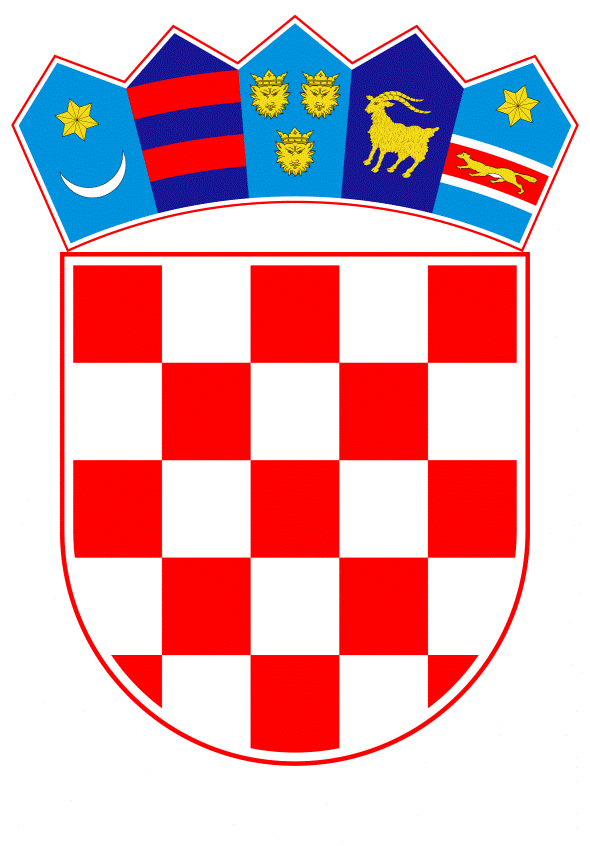 VLADA REPUBLIKE HRVATSKEZagreb, 14. siječnja 2021._________________________________________________________________________________________________________________________________________________________________________________________________________________________________      Banski dvori | Trg Sv. Marka 2  | 10000 Zagreb | tel. 01 4569 222 | vlada.gov.hr	